Seabrook Middle School Mission Statement: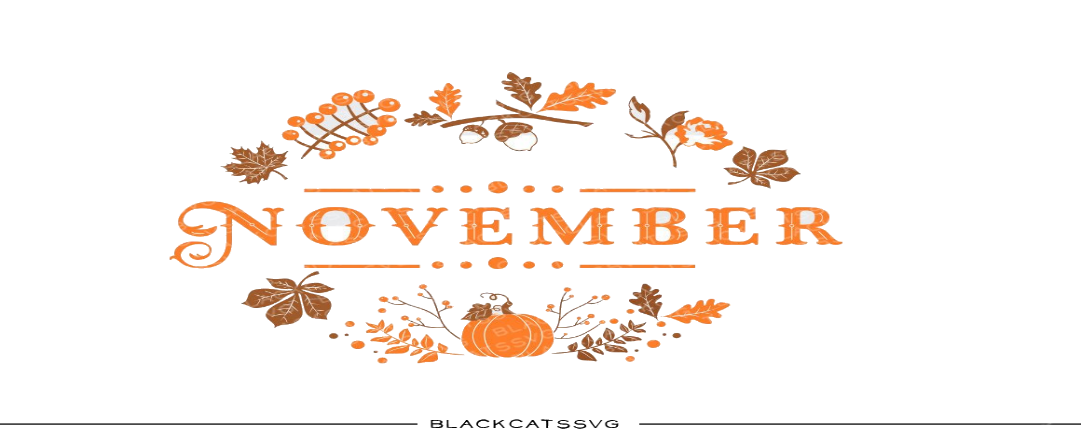 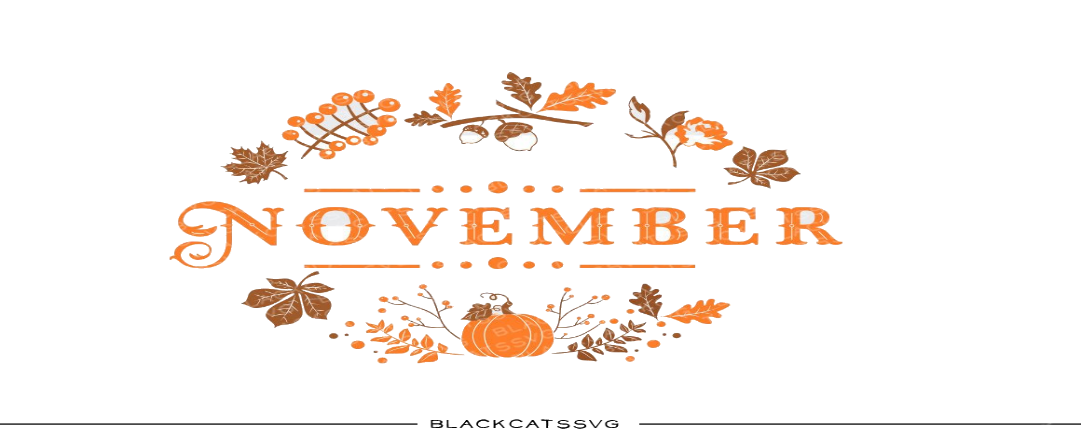 It is the mission of the Seabrook Middle School to generate a passion for learning, and to provide a safe atmosphere which is conducive to educating, nurturing, and empowering all students to become responsible, productive, tolerant members of society.November 26, 2023Good evening SMS Parents & Guardians,I hope that you all enjoyed the holiday weekend and spent some quality time with family and friends. We have a busy week coming up and are making plans for December which will bring a new schedule change. After the staff meet this week to refine the schedule we will share with you and your children.Next week is the first of a few budget meetings, as we plan for 2024-25. In addition to budget our annual Student Exhibition Evening takes place Thursday night. We are excited to share what your children have been working on this term, we hope you can join us.The first of many basketball games will start next week. As a former coach and player, it is my favorite time of year! I hope to see many families in the stands.Be well,ColleenUA Schedule 11/26-11/30D, A, B, C No school Friday PD dayArt Club meets MondayMath tutoring begins Tuesday, please have your child return their signed permission slip. They may take the 3:30 late bus.Health Fair information:SMS will be holding a small health fair in the gymnasium Thursday, November 30th during student exhibition night from 5:30-7.  SMS teachers and staff may stop by from 5-5:30 and students and guardians may come in from 5:30-7. Come in and learn about exciting community connections like our SAZ program, the rec, and youth camp opportunities at the Exeter YMCA.  Meet your school counselor and school nutrition director. Learn about ways to improve your health and wellness, challenge your family to a jump rope contest or try a horizontal traverse on our rock-wall.  Support our Health club by purchasing a raffle ticket for our surprise raffle items.  You will know what the raffle is for when you make your purchase.  Tickets are $2 each or 5 tickets for $5.00. A few tables will be set aside for students to use as conversation starters with parents and guardians to explain concepts and skills learned in health this trimester. We look forward to seeing you at our student exhibition night and hope you will stop by the gym for our health fair.Breakfast/Lunch11/27-11/30Cereal Bar YogurtMuffin of the day juice/milkWarm Apple Frudel fruit/juiceBerry Parfait Graham crackers/fruit juice11/27-11/30 LunchHomemade potato Broccoli and cheese soupCheesy Chicken QuesadillaBaked Potato Bar pulled pork or broccoli toppingsCrispy Chicken Bacon Ranch SandwichInteract ClubThanks to our students who participated in a community service project this past weekend helping to restock food pantries in our community.https://mail.google.com/mail/u/0/#inbox?projector=1https://mail.google.com/mail/u/0/#inbox?projector=1Important datesTuesday, November School Budget 4:30-7:30Thursday, November 30 Exhibition Night 5:30-7:00Friday, December 1 No School Teacher Professional Development